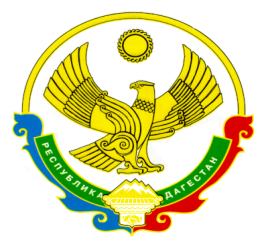 МИНИСТЕРСТВО ОБРАЗОВАНИЯ И НАУКИ РЕСПУБЛИКИ ДАГЕСТАНГосударственное казенное общеобразовательное учреждение Республики Дагестан«Джугутская основная общеобразовательная школа Ботлихского района»368124, Джугут, п\о Люксембург, Бабаюртовский район, Республика Дагестан  т.79285857304 45ali@mail.ruОКПО: 12803879  ОГРН: 1070546001338  ИНН: 0546019683 КПП: 054601001   ______________________________________________________________________________________________________________Утверждаю: Ио директора школы ___________ Халимов Р.Б.01.09.2020План воспитательных мероприятий ГКОУ РД «Джугутская ООШ Ботлихского района», направленных на профилактику идеологии терроризма, экстремизма, воспитанию толерантности на 2020-2021 уч.г 2020